ФОРМА ПОДАННЯ ПРОЕКТУ, РЕАЛІЗАЦІЯ ЯКОГО ВІДБУВАТИМЕТЬСЯЗА РАХУНОК КОШТІВ МІСЬКОЇ ПРОГРАМИ «Партиципаторне бюджетування (бюджет участі) у м. Новомосковська на 2019-2022 роки» ЗАПОВНЮЄ АВТОР ПРОЕКТУ:                                                                                                        1. Назва проекту (не більше 20 слів) та адреса:Створення сучасної виставкової зали-лекторію у Новомосковському міському історико-краєзнавчому музеї ім. П.Калнишевського2. Місце реалізації проекту (назва установи/закладу, кадастровий номер земельної ділянки якщо відомо, т.п.) - тільки комунальна власність (обов’язково конкретизувати):Новомосковський міський історико-краєзнавчий музей ім. П. Калнишевського.м. Новомосковськ, вул. Українська, 43. Опис проекту (детально опишіть проект, в чому він полягає, які питання вирішує, чим буде корисний для громади; хто може користуватися об’єктом та години його роботи тощо):Виставкова зала Новомосковського міського історико-краєзнавчого музею                  ім. П. Калнишевського – це невід’ємна частина музейної експозиції, що відіграє важливу роль у діяльності музею, і є місцем проведення більшості заходів: виставок з фондів музею, колекцій з інших музеїв, приватних колекцій, проведення урочистих, тематичних, виховних заходів до визначних дат і подій, проведення культурно-масових заходів, лекцій, зустрічей, конференцій, майстер-класів.Сьогодні виставкова зала музею потребує ремонту, реконструкції системи кріплень, що значно збільшить площу приміщення, встановлення системи вентиляції і кондиціонування повітря, ремонту системи освітлення, придбання меблів для експонування і проведення заходів.Створення сучасної виставкової зали-лекторію надасть можливість проводити музейні заходи в комфортних умовах для відвідувачів: дітей, учнівської молоді, жителів і гостей міста, долучитись до світу історичного, духовного та культурного надбання українського народу, надасть можливості для реалізації творчого потенціалу дітей і дорослих, сприятиме залученню якомога більшої кількості відвідувачів та популяризації музею. 4.  Орієнтовна загальна вартість проекту (всього). Додати детальний кошторис витрат.__________________________________________________________________________________________________________________________________________________________5.  Список осіб підтримки проекту (не менше 15 осіб) - додаток до бланку-заяви.__________________________________________________________________________________________________________________________________________________________6. Інша інформація, яка повинна бути додана та є обов’язковою (фото/ескіз/макет/схема, тощо (можливе їх використання з інтернет-ресурсу)). Вкажіть, що надається до форми:__________________________________________________________________________________________________________________________________________________________7. Автор проекту:Прізвище     Ім’яПо-батьковіДата народження                                        Паспорт:   серія  номер  дата видачі 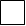 Виданий                         Адреса реєстрації:   Телефон: Адреса електронної пошти:● Згода на обробку персональних даних:Відповідно до Закону України «Про захист персональних даних» від 01.06.2010                  № 2297 – VI  я, Герасименко Людмила Яківна,(прізвище, ім’я та по-батькові повністю)даю згоду на обробку моїх персональних даних виключно для реалізації Програми «Партиципаторне бюджетування (бюджет участі) у м. Новомосковську  на 2019-2022 роки» __________                                                                            __________________          дата                                                                                                                                                            підписДата надходження проекту:                                                                                                                                                                         (заповнюється секретарем експертної групи)Включено до реєстру поданих проектів за №:                                                                                                          (заповнюється секретарем експертної групи)  ПІБ та підпис особи що реєструє: __________________________________                                                                                                           (заповнюється  секретарем експертної групи)+кошториспрезентаціялокація розміщення+фотокарта+макет+ескізкресленнясхема